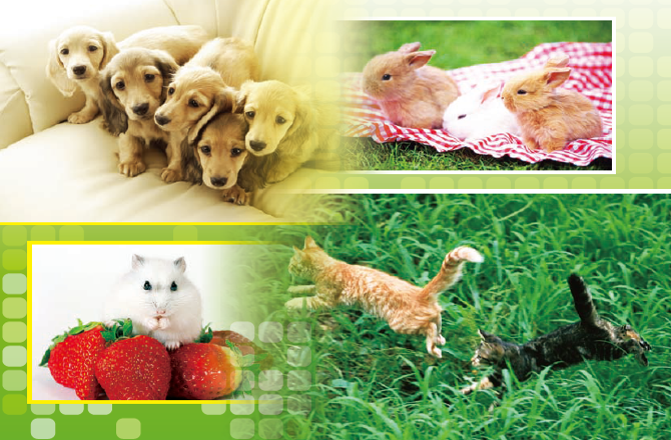 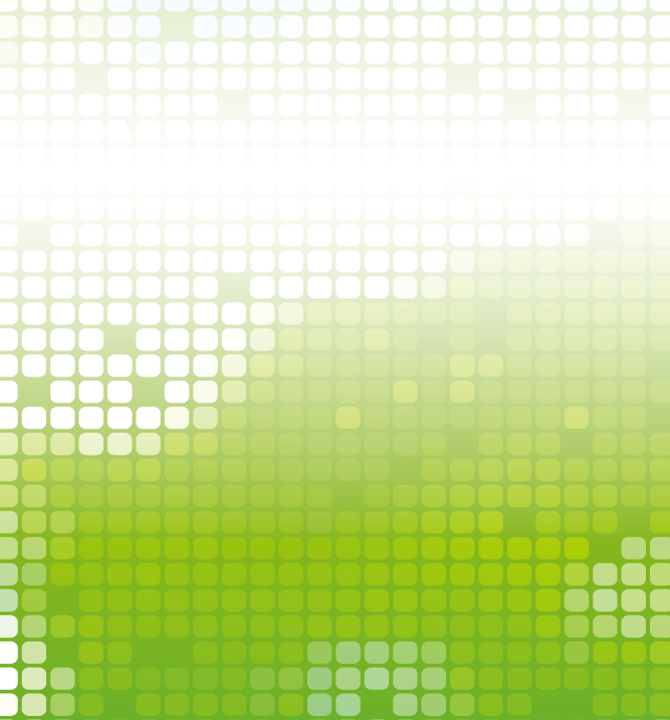 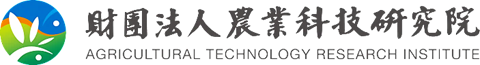 2018動物保護研究小論文獎一、活動緣起晚近，國際動物保護觀念高漲，重視動物福祉儼然已成國際間重要之普世價值。本年度，行政院農業委員會為強化動物保護教育在地紮根，推廣大專院校學生對動物保護領域之學術研究熱忱和興趣，增進學術、理論與實務之交流，爰辦理「2018動物保護研究小論文獎」活動，鼓勵大專院校學生積極投入相關研究及論文創作，冀能促進動物保護領域的知識改革與創新，公開甄選以動物保護及福祉為主題之高中、大專院校學生最佳小論文，以茲表揚。二、參賽資格全國大專院校學生，皆可報名參加；惟同篇小論文以參賽一次為限。報名辦法（一）報名及繳件期限  即日起至107年9月30日止(以郵戳為憑)，受理書面報名與資料繳交，完成前述兩項者，始完成報名手續。收件期限為107年9月30日止，以郵戳為憑，逾期不予受理，且不接受任何形式之論文補件或抽換。（二）繳件方式報名表1份：列印報名表填妥後，並由參選人本人簽名。參選小論文資訊乙式5份：小論文內容得就寵物、經濟動物、實驗動物及圈養動物等相關之動物保護和福祉擇一要題類別(政策法規類、飼養管理類、哲學藝文及其他類，共3類)參賽、論文中文題目、論文摘要（350字內）。學生證正反面影本1份。書面之小論文稿件乙式5份：稿件請匿名處理，包含封面不得超過11頁，篇幅以A4直式紙張4至10頁為限。(內容請參照附件之小論文格式說明完成)。（匿名處理方式－僅註明小論文題目，不得出現學校名稱、指導教授、參選人姓名。）上述第4項小論文稿件PDF電子檔光碟1份。未抄襲切結書：繳交切結書(如附件1)1份，未繳交者，主辦單位得逕自取消該作品參賽資格。引用參考資料（單一書籍、期刊、報紙等）之原文不得超過50字（不含標點符號），並請以粗體並加「」標明，引用結束需標明（作者，年代）；參考資料至少3篇，不得全部來自網站。【嚴禁引用論壇、問答或聊天網站內容，建議引用其有效之資料來源。引用維基百科資料時，建議引用其文獻資料或參考資料，不建議引用維基百科內容文字】以上文件備妥後，請郵寄至35053苗栗縣竹南鎮科東二路52號 財團法人農業科技研究院 動物科技研究所 黃玫僑小姐收。（三）其他注意事項每人參選作品以一件為限，參選者請勿重覆報名。個人或小組參賽皆可，惟小組成員最多以3人為限。小論文編號將於參選人完成報名後由主辦單位另行提供，以作為日後查詢之依據。小論文格式請依附件之小論文格式說明規定完成，格式不符者，主辦單位得斟酌情形，不予審查。委員審查重點，含括參賽小論文之「研究主題創新程度」、「研究架構邏輯清晰」、「研究方法嚴謹度及正確性」、「小論文結構完整度與流暢度」及「研究成果具實用價值」等項目進行審查。凡參選之小論文無論得獎與否，概不退件。參選小論文若涉及著作權糾紛，應由參選人自行負責，如確有侵權行為，除撤銷其得獎資格外，並追繳已領得之獎金及獎狀。本競賽將擇期舉行頒獎典禮，並公開表揚得獎者，得獎者應配合參加典禮。入選之小論文將放置於行政院農業委員會之動物保護資訊網。本競賽主辦單位得依實際報名情況與小論文品質，獎項得從缺或增加獎項數目。本競賽主辦單位得視各小論文類別之參賽人數多寡，進行分組或整併審核，並增減獎項數目或人數。本競賽因故無法進行時，主辦單位有權決定取消、終止、修改或暫停本活動，並保有更換獎項或獎金分配及修改計畫之權利。未盡事宜，主辦單位得加以修正，不另通知。對於比賽規定條文，主辦單位具有解釋權，並可依實際狀況進行調整。凡報名參加本競賽活動者，應充分瞭解本競賽活動規則中之各項內容，並視同同意完全遵守本活動所述之各項規定。 四、審查作業(一)資格審查1.符合大專院校學生資格。2.書面報名及資料繳交齊全。3.小論文內容須符合匿名處理，不可出現參賽者姓名、學校、系所、指導老師姓名等，若未匿名處理者將剔除參賽資格。4.小論文稿件內容須符合1頁論文封面+10頁文稿 (文稿部分若超出10頁，超出部分將予以刪除)，文字內容請轉成PDF檔並置於同一檔案中。(二)小論文審查作業1. 評審委員依下列審查標準評選出特優、優勝及佳作得獎者。審查標準2.請參選者密切注意主辦單位網站公告消息，未獲獎者將不會收到連繫。3.獲獎名單將於107年10月31日前公佈於主辦單位網站之「農科訊息-農科院訊息」(http://www.atri.org.tw)。五、頒獎典禮典禮時間及地點：擇期通知。六、獎勵方式特優論文獎：1名，每人獎金2萬元與獎狀1紙。優勝論文獎：2名，每人獎金1萬元與獎狀1紙。佳作論文獎：3名，每人獎金5仟元與獎狀1紙。4.獲獎者須依中華民國所得稅法規定扣繳稅款，且須依規定填寫並繳交相關單據（如：獎金簽領單）方可領獎。若未配合者，則視為放棄獲獎資格。獎金價值超過新臺幣20,000元，須代為扣繳10%所得稅；外籍人士須扣繳20%所得稅。獎金達新臺幣1,000元以上，其所得將依規定開立扣(免)繳憑單。5.每位領獎者均須填寫獎金簽領單及提供清晰之身分證件正本或影本供核閱，方可領獎。七、聯絡及洽詢方式　（一）活動網站：http://www.atri.org.tw 　（二）E-mail：1032168@mail.atri.org.tw　（三）電話：(037)585718 黃玫僑小姐* 服務時間為週一至週五上午9點至12點，下午2點至5點。如有疑問，請務必於上述時段來電。* 洽詢活動相關問題，請務必留下聯絡方式，以利主辦單位回覆。2018動物保護研究小論文獎《報名表》附件1 未抄襲切結書2018動物保護研究小論文獎作品未抄襲切結書立切結書人參加財團法人農業科技研究院舉辦之2018動物保護研究小論文獎，已依規定格式撰寫，具結文章內容絕無抄襲之處，若有抄襲，願自負全責，並取消得獎資格。指導老師簽名：_______________________   中華民國        年       月        日備註：學生作品若有涉及抄襲，經檢舉且查證屬實者，將永久停權。項目評分比例研究主題創新程度20%研究架構邏輯清晰20%研究方法嚴謹度及正確性20%小論文結構完整度與流暢度20%研究成果具實用價值20%第一作者基本資料表（*為必填）第一作者基本資料表（*為必填）第一作者基本資料表（*為必填）第一作者基本資料表（*為必填）第一作者基本資料表（*為必填）*姓 名： *姓 名： *姓 名： *姓 名： *性 別： *就讀學校（請填寫全名）： *就讀學校（請填寫全名）： *就讀學校（請填寫全名）： *就讀學校（請填寫全名）： *系所（請填寫全名）： *第一作者聯絡電話：*第一作者聯絡電話：*第一作者聯絡電話：*第一作者聯絡電話：*手機：*通訊地址：(請註明郵遞區號)*通訊地址：(請註明郵遞區號)*E-mail：*E-mail：共同作者基本資料共同作者基本資料共同作者基本資料共同作者基本資料共同作者基本資料姓名：(1) (2)姓名：(1) (2)姓名：(1) (2)性別：(1)(2)性別：(1)(2)學校：(1)(2)學校：(1)(2)學校：(1)(2)系所：(1)(2)系所：(1)(2)指導教授資料表（若指導教授為2人以上，請分別填寫）指導教授資料表（若指導教授為2人以上，請分別填寫）指導教授資料表（若指導教授為2人以上，請分別填寫）指導教授資料表（若指導教授為2人以上，請分別填寫）指導教授資料表（若指導教授為2人以上，請分別填寫）*指導教授（一）*指導教授（一）*姓名： *姓名： *姓名： *指導教授（一）*指導教授（一）*學校/系所/職稱： *學校/系所/職稱： *學校/系所/職稱： *指導教授（一）*指導教授（一）*電話：*電話：*電話：*指導教授（一）*指導教授（一）*E-mail： *E-mail： *E-mail： 指導教授（二）指導教授（二）姓名： 姓名： 姓名： 指導教授（二）指導教授（二）學校/系所/職稱： 學校/系所/職稱： 學校/系所/職稱： 指導教授（二）指導教授（二）電話：電話：電話：指導教授（二）指導教授（二）E-mail： E-mail： E-mail： *是否同意作品被刊登或上網： □同意     □不同意*是否同意作品被刊登或上網： □同意     □不同意*是否同意作品被刊登或上網： □同意     □不同意*是否同意作品被刊登或上網： □同意     □不同意*是否同意作品被刊登或上網： □同意     □不同意*第一作者簽章*第一作者簽章參選小論文資訊參選小論文資訊參選小論文資訊參選小論文資訊參選小論文資訊*小論文類別□1.政策法規類   □2.飼養管理類   □3.哲學藝文及其他類□1.政策法規類   □2.飼養管理類   □3.哲學藝文及其他類□1.政策法規類   □2.飼養管理類   □3.哲學藝文及其他類□1.政策法規類   □2.飼養管理類   □3.哲學藝文及其他類*小論文題目：*（中文）： *（中文）： *（中文）： *（中文）： *小論文摘要：（中文350字內）
*小論文摘要：（中文350字內）
*小論文摘要：（中文350字內）
*小論文摘要：（中文350字內）
*小論文摘要：（中文350字內）
第一作者共同作者(1)共同作者(2)具結人